Администрация Кировского района Санкт-ПетербургаОтдел образованияИнформационно-методический центрКировского района Санкт-ПетербургаИнформационная страница 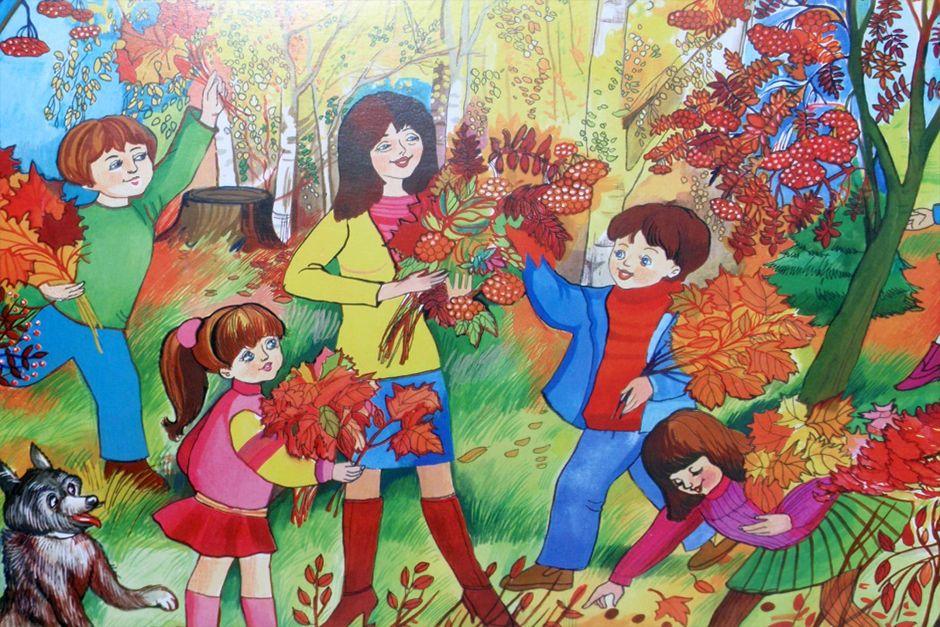 (сентябрь 2023года)Праздники сентября:1 сентября- День знаний; день рождения осени;9 сентября- всемирный день красоты;7 сентября-день рассказывания историй о летних путешествиях;10 сентября – день разноцветных букетов;12 сентября- день семейного общения;21 сентября- международный день мира;22 сентября- день осеннего равноденствия;27 сентября-день воспитателя и всех дошкольных работников; всемирный день туризма;30 сентября- день Веры, Надежды и Любови.Методическая служба ИМЦ Кировского района искренне поздравляет всех работников ДОУ с началом нового учебного года!Желаем всем в новом учебном году неиссякаемого источника сил, здоровья, вдохновения и творчества для организации ежедневных детских радостей, удивительных открытий, интересных игр, творческих проектов в стране счастливого дошкольного детства.УТВЕРЖДАЮОтдел образования администрацииКировского района Санкт-Петербурга___________________ Ю.В. Ступак«___» _____________________ 2023 г.СОГЛАСОВАНОИнформационно-методический центрКировского района Санкт-Петербурга________________С.И. Хазова«____» _______________ 2023г№Содержание работыСодержание работыДатаДатаВремяМестоОтветственныйМодернизация экономических отношений в системе образования. Повышение эффективности управления и оптимизация взаимодействия образовательных учрежденийМодернизация экономических отношений в системе образования. Повышение эффективности управления и оптимизация взаимодействия образовательных учрежденийМодернизация экономических отношений в системе образования. Повышение эффективности управления и оптимизация взаимодействия образовательных учрежденийМодернизация экономических отношений в системе образования. Повышение эффективности управления и оптимизация взаимодействия образовательных учрежденийМодернизация экономических отношений в системе образования. Повышение эффективности управления и оптимизация взаимодействия образовательных учрежденийМодернизация экономических отношений в системе образования. Повышение эффективности управления и оптимизация взаимодействия образовательных учрежденийМодернизация экономических отношений в системе образования. Повышение эффективности управления и оптимизация взаимодействия образовательных учрежденийМодернизация экономических отношений в системе образования. Повышение эффективности управления и оптимизация взаимодействия образовательных учрежденийСовещания и семинары заведующих ДОУСовещания и семинары заведующих ДОУСовещания и семинары заведующих ДОУСовещания и семинары заведующих ДОУСовещания и семинары заведующих ДОУСовещания и семинары заведующих ДОУСовещания и семинары заведующих ДОУСовещания и семинары заведующих ДОУ1Информационное совещаниезаведующих ДОУбудет сообщено дополнительнобудет сообщено дополнительнобудет сообщено дополнительнобудет сообщено дополнительноООпр. Стачек, 18Савинова Е.Н.Совещания и семинары старших воспитателей ДОУСовещания и семинары старших воспитателей ДОУСовещания и семинары старших воспитателей ДОУСовещания и семинары старших воспитателей ДОУСовещания и семинары старших воспитателей ДОУСовещания и семинары старших воспитателей ДОУСовещания и семинары старших воспитателей ДОУСовещания и семинары старших воспитателей ДОУ1Совещание старших воспитателей«Обеспечение эффективной деятельности ДОУ Кировского района: анализ и перспективы»14.0914.0911. 0011. 00ИМЦ(зал ДОУ) Смолякова М.Г.22Совещание руководителей творческих группБудет сообщено дополнительноБудет сообщено дополнительноБудет сообщено дополнительноБудет сообщено дополнительноБудет сообщено дополнительноБудет сообщено дополнительнодистанционнодистанционноСмолякова М.Г.33Совещание ответственных по территориальным кластерам «ОП ДОУ в соответствии с ФОП ДО»05.0905.0905.0915.0015.0015.00ИМЦ           (зал ДОУ)ИМЦ           (зал ДОУ)Смолякова М.Г.КонсультацииКонсультацииКонсультацииКонсультацииКонсультацииКонсультацииКонсультацииКонсультацииКонсультацииКонсультацииКонсультацииКонсультации11Консультации по вопросам регламентации деятельности учреждений образованияпонедельникпонедельникпонедельникпонедельникпонедельник14.00-18.00ООООСавинова Е.Н.22Индивидуальные консультации для старших воспитателей по вопросам воспитания и образования детей дошкольного возраставторникчетвергвторникчетвергвторникчетвергвторникчетвергвторникчетверг11.00-13.00ИМЦИМЦЦыркина Л.Ф.22Индивидуальные консультации для старших воспитателей по вопросам воспитания и образования детей дошкольного возрастасредапонедельниксредапонедельниксредапонедельниксредапонедельниксредапонедельник11.00-13.0014.00-16.00ИМЦИМЦСмолякова М.Г.Аттестация педагогических работниковАттестация педагогических работниковАттестация педагогических работниковАттестация педагогических работниковАттестация педагогических работниковАттестация педагогических работниковАттестация педагогических работниковАттестация педагогических работниковАттестация педагогических работниковАттестация педагогических работниковАттестация педагогических работниковАттестация педагогических работников11Индивидуальные консультации по аттестации педагогических работниковвторникчетвергвторникчетвергвторникчетвергвторникчетвергвторникчетвергпо предварительной записиИМЦИМЦСохина А.Х.22Прием портфолио педагогов на аттестациюсредасредасредасредасредапо графикуЦентр аттестации и мониторингаЦентр аттестации и мониторингаСохина А.Х.Открытые мероприятия в рамках личных аттестацийОткрытые мероприятия в рамках личных аттестацийОткрытые мероприятия в рамках личных аттестацийОткрытые мероприятия в рамках личных аттестацийОткрытые мероприятия в рамках личных аттестацийОткрытые мероприятия в рамках личных аттестацийОткрытые мероприятия в рамках личных аттестацийОткрытые мероприятия в рамках личных аттестацийОткрытые мероприятия в рамках личных аттестацийОткрытые мероприятия в рамках личных аттестацийОткрытые мероприятия в рамках личных аттестацийОткрытые мероприятия в рамках личных аттестацийДля воспитателей ДОУДля воспитателей ДОУДля воспитателей ДОУДля воспитателей ДОУДля воспитателей ДОУДля воспитателей ДОУДля воспитателей ДОУДля воспитателей ДОУДля воспитателей ДОУДля воспитателей ДОУДля воспитателей ДОУДля воспитателей ДОУ11НОД по познавательному развитию«В гостях у Абакуса» (подготовительная логопедическая группа)27.0927.0927.0927.0927.099.00ДОУ 36ДОУ 36Пашкевич С.А.Комиссия по комплектованию ОУ Кировского района Санкт-Петербурга, реализующих основную образовательную программу дошкольного образованияКомиссия по комплектованию ОУ Кировского района Санкт-Петербурга, реализующих основную образовательную программу дошкольного образованияКомиссия по комплектованию ОУ Кировского района Санкт-Петербурга, реализующих основную образовательную программу дошкольного образованияКомиссия по комплектованию ОУ Кировского района Санкт-Петербурга, реализующих основную образовательную программу дошкольного образованияКомиссия по комплектованию ОУ Кировского района Санкт-Петербурга, реализующих основную образовательную программу дошкольного образованияКомиссия по комплектованию ОУ Кировского района Санкт-Петербурга, реализующих основную образовательную программу дошкольного образованияКомиссия по комплектованию ОУ Кировского района Санкт-Петербурга, реализующих основную образовательную программу дошкольного образованияКомиссия по комплектованию ОУ Кировского района Санкт-Петербурга, реализующих основную образовательную программу дошкольного образованияКомиссия по комплектованию ОУ Кировского района Санкт-Петербурга, реализующих основную образовательную программу дошкольного образованияКомиссия по комплектованию ОУ Кировского района Санкт-Петербурга, реализующих основную образовательную программу дошкольного образованияКомиссия по комплектованию ОУ Кировского района Санкт-Петербурга, реализующих основную образовательную программу дошкольного образованияКомиссия по комплектованию ОУ Кировского района Санкт-Петербурга, реализующих основную образовательную программу дошкольного образования11Выдача направлений в дошкольные образовательные учрежденияВыдача направлений в дошкольные образовательные учреждениявторникчетвергвторникчетвергвторникчетвергвторникчетверг14.00-18.0010.00-13.00ИМЦИМЦСавинова Е.Н.ИННОВАЦИОННАЯ И ОПЫТНО-ЭКСПЕРИМЕНТАЛЬНАЯ РАБОТА ДОУКИРОВСКОГО РАЙОНАИННОВАЦИОННАЯ И ОПЫТНО-ЭКСПЕРИМЕНТАЛЬНАЯ РАБОТА ДОУКИРОВСКОГО РАЙОНАИННОВАЦИОННАЯ И ОПЫТНО-ЭКСПЕРИМЕНТАЛЬНАЯ РАБОТА ДОУКИРОВСКОГО РАЙОНАИННОВАЦИОННАЯ И ОПЫТНО-ЭКСПЕРИМЕНТАЛЬНАЯ РАБОТА ДОУКИРОВСКОГО РАЙОНАИННОВАЦИОННАЯ И ОПЫТНО-ЭКСПЕРИМЕНТАЛЬНАЯ РАБОТА ДОУКИРОВСКОГО РАЙОНАИННОВАЦИОННАЯ И ОПЫТНО-ЭКСПЕРИМЕНТАЛЬНАЯ РАБОТА ДОУКИРОВСКОГО РАЙОНАИННОВАЦИОННАЯ И ОПЫТНО-ЭКСПЕРИМЕНТАЛЬНАЯ РАБОТА ДОУКИРОВСКОГО РАЙОНАИННОВАЦИОННАЯ И ОПЫТНО-ЭКСПЕРИМЕНТАЛЬНАЯ РАБОТА ДОУКИРОВСКОГО РАЙОНАИННОВАЦИОННАЯ И ОПЫТНО-ЭКСПЕРИМЕНТАЛЬНАЯ РАБОТА ДОУКИРОВСКОГО РАЙОНАИННОВАЦИОННАЯ И ОПЫТНО-ЭКСПЕРИМЕНТАЛЬНАЯ РАБОТА ДОУКИРОВСКОГО РАЙОНАИННОВАЦИОННАЯ И ОПЫТНО-ЭКСПЕРИМЕНТАЛЬНАЯ РАБОТА ДОУКИРОВСКОГО РАЙОНАИННОВАЦИОННАЯ И ОПЫТНО-ЭКСПЕРИМЕНТАЛЬНАЯ РАБОТА ДОУКИРОВСКОГО РАЙОНА1Индивидуальные консультации по вопросам реализации в ОУ инновационной деятельностиИндивидуальные консультации по вопросам реализации в ОУ инновационной деятельностипо согласованиюпо согласованиюпо согласованиюпо согласованиюпо согласованиюпо согласованиюИМЦИМЦВанина Э.В.Федорчук О.Ф.2Индивидуальные консультации для ДОУ, получивших статус районной опорной площадки развития системы образования Кировского района, по корректировке проектовИндивидуальные консультации для ДОУ, получивших статус районной опорной площадки развития системы образования Кировского района, по корректировке проектовпо согласованиюпо согласованиюпо согласованиюпо согласованиюпо согласованиюпо согласованиюИМЦИМЦВанина Э.В.Федорчук О.Ф.ЗДОРОВЬЕСОЗИДАЮЩАЯ ДЕЯТЕЛЬНОСТЬ ОУ. ИНКЛЮЗИВНОЕ ОБРАЗОВАНИЕЗДОРОВЬЕСОЗИДАЮЩАЯ ДЕЯТЕЛЬНОСТЬ ОУ. ИНКЛЮЗИВНОЕ ОБРАЗОВАНИЕЗДОРОВЬЕСОЗИДАЮЩАЯ ДЕЯТЕЛЬНОСТЬ ОУ. ИНКЛЮЗИВНОЕ ОБРАЗОВАНИЕЗДОРОВЬЕСОЗИДАЮЩАЯ ДЕЯТЕЛЬНОСТЬ ОУ. ИНКЛЮЗИВНОЕ ОБРАЗОВАНИЕЗДОРОВЬЕСОЗИДАЮЩАЯ ДЕЯТЕЛЬНОСТЬ ОУ. ИНКЛЮЗИВНОЕ ОБРАЗОВАНИЕЗДОРОВЬЕСОЗИДАЮЩАЯ ДЕЯТЕЛЬНОСТЬ ОУ. ИНКЛЮЗИВНОЕ ОБРАЗОВАНИЕЗДОРОВЬЕСОЗИДАЮЩАЯ ДЕЯТЕЛЬНОСТЬ ОУ. ИНКЛЮЗИВНОЕ ОБРАЗОВАНИЕЗДОРОВЬЕСОЗИДАЮЩАЯ ДЕЯТЕЛЬНОСТЬ ОУ. ИНКЛЮЗИВНОЕ ОБРАЗОВАНИЕЗДОРОВЬЕСОЗИДАЮЩАЯ ДЕЯТЕЛЬНОСТЬ ОУ. ИНКЛЮЗИВНОЕ ОБРАЗОВАНИЕЗДОРОВЬЕСОЗИДАЮЩАЯ ДЕЯТЕЛЬНОСТЬ ОУ. ИНКЛЮЗИВНОЕ ОБРАЗОВАНИЕЗДОРОВЬЕСОЗИДАЮЩАЯ ДЕЯТЕЛЬНОСТЬ ОУ. ИНКЛЮЗИВНОЕ ОБРАЗОВАНИЕЗДОРОВЬЕСОЗИДАЮЩАЯ ДЕЯТЕЛЬНОСТЬ ОУ. ИНКЛЮЗИВНОЕ ОБРАЗОВАНИЕ1Индивидуальные консультации повопросам реализации здоровьесберегающей деятельностив ДОУИндивидуальные консультации повопросам реализации здоровьесберегающей деятельностив ДОУпо согласованию8 952 273 70 77tvkot2010@mail.ru по согласованию8 952 273 70 77tvkot2010@mail.ru по согласованию8 952 273 70 77tvkot2010@mail.ru по согласованию8 952 273 70 77tvkot2010@mail.ru по согласованию8 952 273 70 77tvkot2010@mail.ru по согласованию8 952 273 70 77tvkot2010@mail.ru ЦИКкаб.27ЦИКкаб.27Кот Т.В.2Индивидуальные консультации повопросам участия ДОУ и педагогов района в конкурсном движенииздоровьесозидающей направленностиИндивидуальные консультации повопросам участия ДОУ и педагогов района в конкурсном движенииздоровьесозидающей направленностипо согласованию8 952 273 70 77tvkot2010@mail.ruпо согласованию8 952 273 70 77tvkot2010@mail.ruпо согласованию8 952 273 70 77tvkot2010@mail.ruпо согласованию8 952 273 70 77tvkot2010@mail.ruпо согласованию8 952 273 70 77tvkot2010@mail.ruпо согласованию8 952 273 70 77tvkot2010@mail.ruЦИКкаб.27ЦИКкаб.27Кот Т.В.3Консультация по конкурсамздоровьесозидающей направленности«Конкурсное движение педагогов: чтоважно знать и учитывать при выбореноминации». Интервью с победителями ипризерами конкурса «Учитель здоровья»Консультация по конкурсамздоровьесозидающей направленности«Конкурсное движение педагогов: чтоважно знать и учитывать при выбореноминации». Интервью с победителями ипризерами конкурса «Учитель здоровья»08.0908.0908.0908.0908.0913.00-15.00ЦИКкаб.28ЦИКкаб.28Кот Т.В.4Консультация по конкурсамздоровьесозидающей направленности«Коммуникации в профессиональномконкурсе: как это делать эффективно»Консультация по конкурсамздоровьесозидающей направленности«Коммуникации в профессиональномконкурсе: как это делать эффективно»15.0915.0915.0915.0915.0913.00-15.00ЦИКкаб.28ЦИКкаб.28Кот Т.В.5Районный семинар «Конкурсное движение педагогов здоровьесозидающейнаправленности: тренды, нюансы итонкости»Районный семинар «Конкурсное движение педагогов здоровьесозидающейнаправленности: тренды, нюансы итонкости»22.0922.0922.0922.0922.0913.00-15.00ЦИКкаб.28ЦИКкаб.28Кот Т.В.6Районный семинар «Развитиепрофессиональных и лидерскихкомпетенций учителей здоровья в условиях новых вызовов и возможностей»Районный семинар «Развитиепрофессиональных и лидерскихкомпетенций учителей здоровья в условиях новых вызовов и возможностей»29.0929.0929.0929.0929.0913.00-15.00ЦИКкаб.28ЦИКкаб.28Кот Т.В.Повышение эффективности кадрового обеспечения образованияПовышение эффективности кадрового обеспечения образованияПовышение эффективности кадрового обеспечения образованияПовышение эффективности кадрового обеспечения образованияПовышение эффективности кадрового обеспечения образованияПовышение эффективности кадрового обеспечения образованияПовышение эффективности кадрового обеспечения образованияПовышение эффективности кадрового обеспечения образованияПовышение эффективности кадрового обеспечения образованияПовышение эффективности кадрового обеспечения образованияПовышение эффективности кадрового обеспечения образованияПовышение эффективности кадрового обеспечения образованияКурсы повышения квалификации по программам ИМЦКурсы повышения квалификации по программам ИМЦКурсы повышения квалификации по программам ИМЦКурсы повышения квалификации по программам ИМЦКурсы повышения квалификации по программам ИМЦКурсы повышения квалификации по программам ИМЦКурсы повышения квалификации по программам ИМЦКурсы повышения квалификации по программам ИМЦКурсы повышения квалификации по программам ИМЦКурсы повышения квалификации по программам ИМЦКурсы повышения квалификации по программам ИМЦКурсы повышения квалификации по программам ИМЦ1Прием и отбор заявок на обучение по программам повышения квалификации. Формирование группПрием и отбор заявок на обучение по программам повышения квалификации. Формирование группИМЦИМЦИМЦИМЦИМЦИМЦИМЦИМЦЛычаева А.Г.Переход к новому качеству содержания, форм и технологий образованияПереход к новому качеству содержания, форм и технологий образованияПереход к новому качеству содержания, форм и технологий образованияПереход к новому качеству содержания, форм и технологий образованияПереход к новому качеству содержания, форм и технологий образованияПереход к новому качеству содержания, форм и технологий образованияПереход к новому качеству содержания, форм и технологий образованияПереход к новому качеству содержания, форм и технологий образованияПереход к новому качеству содержания, форм и технологий образованияПереход к новому качеству содержания, форм и технологий образованияПереход к новому качеству содержания, форм и технологий образованияПереход к новому качеству содержания, форм и технологий образованияМероприятия для педагоговМероприятия для педагоговМероприятия для педагоговМероприятия для педагоговМероприятия для педагоговМероприятия для педагоговМероприятия для педагоговМероприятия для педагоговМероприятия для педагоговМероприятия для педагоговМероприятия для педагоговМероприятия для педагоговТворческие группыТворческие группыТворческие группыТворческие группыТворческие группыТворческие группыТворческие группыТворческие группыТворческие группыТворческие группыТворческие группыТворческие группы№№МероприятиеМероприятиеДатаДатаДатаДатаВремяМестоМестоОтветственныеМетодисты ИМЦруководители творческих групп11Установочное заседание творческой группы «Наполним мир музыкой»Установочное заседание творческой группы «Наполним мир музыкой»28.0928.0928.0928.0913.30ДОУ 33(Дачный пр., 3/3)ДОУ 33(Дачный пр., 3/3)Бутрик Л.В.Цыркина Л.Ф.22Установочное заседание творческой группы «Мультимир дошкольника»Установочное заседание творческой группы «Мультимир дошкольника»27.0927.0927.0927.0913.15ДОУ 23ДОУ 23Лобова Н.Н.Смолякова М.Г.33Установочное заседание творческой группы «Как вырастить здорового ребенка»Установочное заседание творческой группы «Как вырастить здорового ребенка»29.0929.0929.0929.0913.30ДОУ 36пр.Стачек, д. 16, лит А, помещение 121-НДОУ 36пр.Стачек, д. 16, лит А, помещение 121-НТаланова Ю.О.Смолякова М.Г.44Установочное заседание творческой группы «Экономическая азбука для дошкольников»Установочное заседание творческой группы «Экономическая азбука для дошкольников»21.0921.0921.0921.0913.30ДОУ 19ДОУ 19Ершова Л.Л.Смолякова М.Г.55Установочное заседание творческой группы «Азбука взаимодействия с родителями» для старших воспитателейУстановочное заседание творческой группы «Азбука взаимодействия с родителями» для старших воспитателей27.0927.0927.0927.0913.30ДОУ 52ДОУ 52Корсакова О.И.Малина Т.В.66Заседание фокус группы по реализации сетевого проекта «Готовимся к конкурсам вместе»Заседание фокус группы по реализации сетевого проекта «Готовимся к конкурсам вместе»11.0911.0911.0911.0913.00ИМЦИМЦСмолякова М.Г.РМО для педагоговРМО для педагоговРМО для педагоговРМО для педагоговРМО для педагоговРМО для педагоговРМО для педагоговРМО для педагоговРМО для педагоговРМО для педагоговРМО для педагоговРМО для педагогов11МО для инструкторов по физическому воспитанию «Профессиональная компетентность инструктора по физической культуре в ДОУ: от теории к практике»МО для инструкторов по физическому воспитанию «Профессиональная компетентность инструктора по физической культуре в ДОУ: от теории к практике»МО для инструкторов по физическому воспитанию «Профессиональная компетентность инструктора по физической культуре в ДОУ: от теории к практике»20.0920.0920.0913.00ИМЦзал ДОУИМЦзал ДОУМалина Т.В.Зверева Е.Б.22МО музыкальных руководителей «Инновационные образовательные технологии в музыкальном развитии детей дошкольного возраста с учетом решения задач, поставленных ФОП»МО музыкальных руководителей «Инновационные образовательные технологии в музыкальном развитии детей дошкольного возраста с учетом решения задач, поставленных ФОП»МО музыкальных руководителей «Инновационные образовательные технологии в музыкальном развитии детей дошкольного возраста с учетом решения задач, поставленных ФОП»О дате и времени проведения будет сообщено дополнительноО дате и времени проведения будет сообщено дополнительноО дате и времени проведения будет сообщено дополнительноО дате и времени проведения будет сообщено дополнительноИМЦзал ДОУИМЦзал ДОУЦыркина Л.Ф.Рыжова М.А.Москалец Л.В.33МО педагогов коррекционных групп «Воспитательный аспект в работе с детьми с ОВЗ в соответствии с ФАОП ДО»МО педагогов коррекционных групп «Воспитательный аспект в работе с детьми с ОВЗ в соответствии с ФАОП ДО»МО педагогов коррекционных групп «Воспитательный аспект в работе с детьми с ОВЗ в соответствии с ФАОП ДО»14.0914.0914.0913.30ИМЦИМЦМалина Т.В.Суслова Л.Б.44МО воспитателей групп раннего возраста «Практики дошкольногообразования: ориентир на ребенка раннего дошкольного возраста»МО воспитателей групп раннего возраста «Практики дошкольногообразования: ориентир на ребенка раннего дошкольного возраста»МО воспитателей групп раннего возраста «Практики дошкольногообразования: ориентир на ребенка раннего дошкольного возраста»О дате и времени проведения будет сообщено дополнительноО дате и времени проведения будет сообщено дополнительноО дате и времени проведения будет сообщено дополнительноО дате и времени проведения будет сообщено дополнительноИМЦИМЦЦыркина Л.Ф.Дерябкина О.А.Постоянно действующие семинарыПостоянно действующие семинарыПостоянно действующие семинарыПостоянно действующие семинарыПостоянно действующие семинарыПостоянно действующие семинарыПостоянно действующие семинарыПостоянно действующие семинарыПостоянно действующие семинарыПостоянно действующие семинарыПостоянно действующие семинарыПостоянно действующие семинары11«Духовно-нравственные ценности как основа патриотического воспитания современных дошкольников»«Духовно-нравственные ценности как основа патриотического воспитания современных дошкольников»«Духовно-нравственные ценности как основа патриотического воспитания современных дошкольников»О дате и времени проведения будет сообщено дополнительноО дате и времени проведения будет сообщено дополнительноО дате и времени проведения будет сообщено дополнительноО дате и времени проведения будет сообщено дополнительноИМЦИМЦЦыркина Л.Ф.22«Школа профессионального развития» для молодых педагогов групп компенсирующей и коррекционной направленности«Школа профессионального развития» для молодых педагогов групп компенсирующей и коррекционной направленности«Школа профессионального развития» для молодых педагогов групп компенсирующей и коррекционной направленностиО дате и времени проведения будет сообщено дополнительноО дате и времени проведения будет сообщено дополнительноО дате и времени проведения будет сообщено дополнительноО дате и времени проведения будет сообщено дополнительноИМЦИМЦМалина Т.В.44«Активизация педагогического коллектива как основа повышения качества образования в ДОУ»для старших воспитателей«Активизация педагогического коллектива как основа повышения качества образования в ДОУ»для старших воспитателей«Активизация педагогического коллектива как основа повышения качества образования в ДОУ»для старших воспитателей21.0921.0911.0011.00ДОУ 20ДОУ 20Можейко М.В.Оценочно-аналитическая деятельностьОценочно-аналитическая деятельностьОценочно-аналитическая деятельностьОценочно-аналитическая деятельностьОценочно-аналитическая деятельностьОценочно-аналитическая деятельностьОценочно-аналитическая деятельностьОценочно-аналитическая деятельностьОценочно-аналитическая деятельностьОценочно-аналитическая деятельностьОценочно-аналитическая деятельностьОценочно-аналитическая деятельность11Районный мониторинг «Соответствие образовательной программы обязательному минимуму содержания, заданному в Федеральной образовательной программе»Районный мониторинг «Соответствие образовательной программы обязательному минимуму содержания, заданному в Федеральной образовательной программе»Районный мониторинг «Соответствие образовательной программы обязательному минимуму содержания, заданному в Федеральной образовательной программе»О дате проведения будет сообщено дополнительноО дате проведения будет сообщено дополнительноО дате проведения будет сообщено дополнительноО дате проведения будет сообщено дополнительноИМЦИМЦМетодисты ИМЦ, экспертная группаСпециалисты службы сопровождения ЦППССпециалисты службы сопровождения ЦППССпециалисты службы сопровождения ЦППССпециалисты службы сопровождения ЦППССпециалисты службы сопровождения ЦППССпециалисты службы сопровождения ЦППССпециалисты службы сопровождения ЦППССпециалисты службы сопровождения ЦППССпециалисты службы сопровождения ЦППССпециалисты службы сопровождения ЦППССпециалисты службы сопровождения ЦППССпециалисты службы сопровождения ЦППСПедагоги-психологи ДОУПедагоги-психологи ДОУПедагоги-психологи ДОУПедагоги-психологи ДОУПедагоги-психологи ДОУПедагоги-психологи ДОУПедагоги-психологи ДОУПедагоги-психологи ДОУПедагоги-психологи ДОУПедагоги-психологи ДОУПедагоги-психологи ДОУПедагоги-психологи ДОУ11Индивидуальные консультации дляпедагогов-психологов ДОУИндивидуальные консультации дляпедагогов-психологов ДОУИндивидуальные консультации дляпедагогов-психологов ДОУвторниквторниквторник14.00-18.0014.00-18.00ЦППСЗеленина И.Н.22Групповая консультациядля молодых специалистовГрупповая консультациядля молодых специалистовГрупповая консультациядля молодых специалистов13.0913.0913.0911.0011.00ЦППСЗеленина И.Н.33Заседание РМО «Целеполагание.Планирование деятельности РМОна новый 2023-2024 учебный год»Заседание РМО «Целеполагание.Планирование деятельности РМОна новый 2023-2024 учебный год»Заседание РМО «Целеполагание.Планирование деятельности РМОна новый 2023-2024 учебный год»29.0929.0929.0910.0010.00ЦППСЗеленина И.Н.Учителя-логопеды ДОУУчителя-логопеды ДОУУчителя-логопеды ДОУУчителя-логопеды ДОУУчителя-логопеды ДОУУчителя-логопеды ДОУУчителя-логопеды ДОУУчителя-логопеды ДОУУчителя-логопеды ДОУУчителя-логопеды ДОУУчителя-логопеды ДОУУчителя-логопеды ДОУ11Заседание РМО учителей-логопедовДОУ «Планирование деятельности РМОна 2023-2024 учебный год»Заседание РМО учителей-логопедовДОУ «Планирование деятельности РМОна 2023-2024 учебный год»Заседание РМО учителей-логопедовДОУ «Планирование деятельности РМОна 2023-2024 учебный год»22.0922.0922.0912.0012.00ЦППСКоваленко Н.В.Специалисты ЦДЮТТСпециалисты ЦДЮТТСпециалисты ЦДЮТТСпециалисты ЦДЮТТСпециалисты ЦДЮТТСпециалисты ЦДЮТТСпециалисты ЦДЮТТСпециалисты ЦДЮТТСпециалисты ЦДЮТТСпециалисты ЦДЮТТСпециалисты ЦДЮТТСпециалисты ЦДЮТТОрганизационно-методическое сопровождение деятельности ДОУ районапо направлению профилактика детского дорожно-транспортного травматизма и БДДОрганизационно-методическое сопровождение деятельности ДОУ районапо направлению профилактика детского дорожно-транспортного травматизма и БДДОрганизационно-методическое сопровождение деятельности ДОУ районапо направлению профилактика детского дорожно-транспортного травматизма и БДДОрганизационно-методическое сопровождение деятельности ДОУ районапо направлению профилактика детского дорожно-транспортного травматизма и БДДОрганизационно-методическое сопровождение деятельности ДОУ районапо направлению профилактика детского дорожно-транспортного травматизма и БДДОрганизационно-методическое сопровождение деятельности ДОУ районапо направлению профилактика детского дорожно-транспортного травматизма и БДДОрганизационно-методическое сопровождение деятельности ДОУ районапо направлению профилактика детского дорожно-транспортного травматизма и БДДОрганизационно-методическое сопровождение деятельности ДОУ районапо направлению профилактика детского дорожно-транспортного травматизма и БДДОрганизационно-методическое сопровождение деятельности ДОУ районапо направлению профилактика детского дорожно-транспортного травматизма и БДДОрганизационно-методическое сопровождение деятельности ДОУ районапо направлению профилактика детского дорожно-транспортного травматизма и БДДОрганизационно-методическое сопровождение деятельности ДОУ районапо направлению профилактика детского дорожно-транспортного травматизма и БДДОрганизационно-методическое сопровождение деятельности ДОУ районапо направлению профилактика детского дорожно-транспортного травматизма и БДД11Игровая модульная программапо БДД дошкольников «Маленький пешеход и пассажир» с использованием мобильного автоклассаИгровая модульная программапо БДД дошкольников «Маленький пешеход и пассажир» с использованием мобильного автоклассаИгровая модульная программапо БДД дошкольников «Маленький пешеход и пассажир» с использованием мобильного автоклассапонедельниксреда(по графику)понедельниксреда(по графику)понедельниксреда(по графику)10.00-11.0010.00-11.00на базе ДОУЛогинова Н.В.Баканова А.Г.Комиссаренко В.Ю.22Познавательная игровая программа по БДД «Учимся быть пешеходами» для воспитанников старшегодошкольного возрастаПознавательная игровая программа по БДД «Учимся быть пешеходами» для воспитанников старшегодошкольного возрастаПознавательная игровая программа по БДД «Учимся быть пешеходами» для воспитанников старшегодошкольного возраставторникпятница(по графику)вторникпятница(по графику)вторникпятница(по графику)10.0010.00на базе ДОУБаканова А.Г.Басов В.В.33Познавательно-игровое занятие по БДД «Я знаю и соблюдаю ПДД» для воспитанников подготовительных группПознавательно-игровое занятие по БДД «Я знаю и соблюдаю ПДД» для воспитанников подготовительных группПознавательно-игровое занятие по БДД «Я знаю и соблюдаю ПДД» для воспитанников подготовительных групппятница(по графику)пятница(по графику)пятница(по графику)10.0010.00на базе ДОУБасов В.В.44Игра-соревнование средиДошкольников Кировского района«Дорожное движениедостойно уважения!», дистанционноДОУ № 16, 36, 1, 11ДОУ № 4, 45,58, 56,7ДОУ № 65, 18, 53, 57, 54ДОУ № 20, 38, 27, 33, 30Игра-соревнование средиДошкольников Кировского района«Дорожное движениедостойно уважения!», дистанционноДОУ № 16, 36, 1, 11ДОУ № 4, 45,58, 56,7ДОУ № 65, 18, 53, 57, 54ДОУ № 20, 38, 27, 33, 30Игра-соревнование средиДошкольников Кировского района«Дорожное движениедостойно уважения!», дистанционноДОУ № 16, 36, 1, 11ДОУ № 4, 45,58, 56,7ДОУ № 65, 18, 53, 57, 54ДОУ № 20, 38, 27, 33, 3018-21.0918-21.0918-21.0910.0010.00на базе ГБДОУЛогинова Н.В.педагоги РЦ55Городская акция «Безопасный город»Городская акция «Безопасный город»Городская акция «Безопасный город»16-22.0916-22.0916-22.0916-22.0916-22.09ГБДОУЛогинова Н.В.66Единый день детской дорожной безопасности в Санкт-Петербурге в рамках Недели безопасностиЕдиный день детской дорожной безопасности в Санкт-Петербурге в рамках Недели безопасностиЕдиный день детской дорожной безопасности в Санкт-Петербурге в рамках Недели безопасности22.0922.0922.0922.0922.09ГБДОУЛогинова Н.В.77Флешмоб «День без автомобиля»Флешмоб «День без автомобиля»Флешмоб «День без автомобиля»22.0922.0922.0922.0922.09ГБДОУЛогинова Н.В.88Неделя безопасности дорожного движенияНеделя безопасности дорожного движенияНеделя безопасности дорожного движения22-29.0922-29.0922-29.0922-29.0922-29.09ГБДОУЛогинова Н.В.Методическое сопровождение ОУМетодическое сопровождение ОУМетодическое сопровождение ОУМетодическое сопровождение ОУМетодическое сопровождение ОУМетодическое сопровождение ОУМетодическое сопровождение ОУМетодическое сопровождение ОУМетодическое сопровождение ОУМетодическое сопровождение ОУМетодическое сопровождение ОУМетодическое сопровождение ОУ11Районное методическое объединение лицответственных за ПДДТТ в ГБДОУРайонное методическое объединение лицответственных за ПДДТТ в ГБДОУРайонное методическое объединение лицответственных за ПДДТТ в ГБДОУ07.0907.0907.0910.0010.00ЦДЮТТЛогинова Н.В.